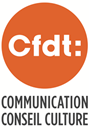 Fiche d’information élus MGRéponse souhaitée avant le 20 maiComité de section N°Nom PrénomSyndicat/Membre du bureau O/N